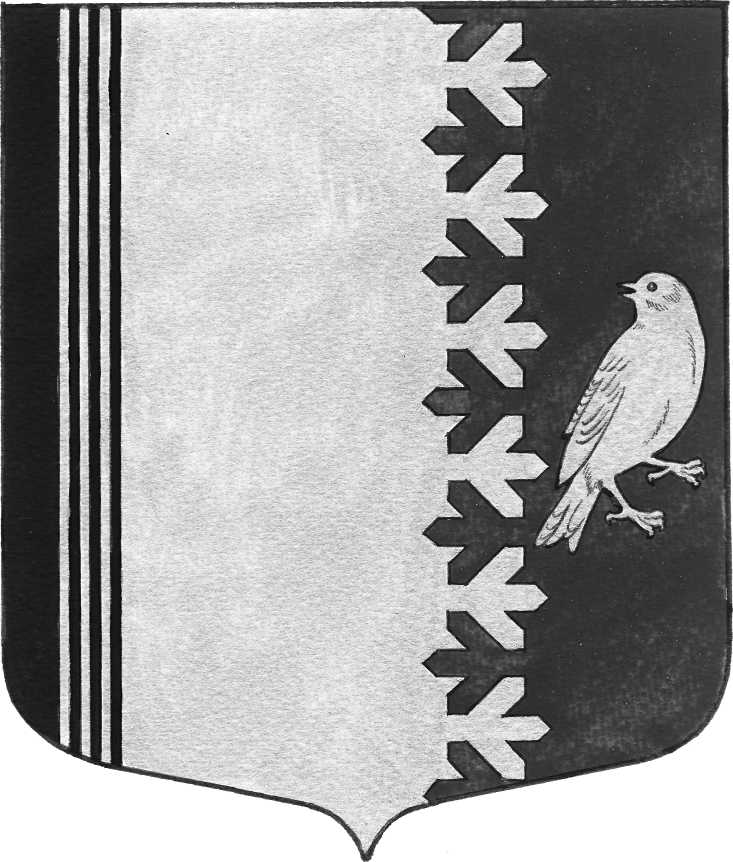 АДМИНИСТРАЦИЯ   МУНИЦИПАЛЬНОГО  ОБРАЗОВАНИЯШУМСКОЕ  СЕЛЬСКОЕ ПОСЕЛЕНИЕКИРОВСКОГО МУНИЦИПАЛЬНОГО  РАЙОНАЛЕНИНГРАДСКОЙ  ОБЛАСТИП О С Т А Н О В Л Е Н И Еот 14 марта 2018 года  № 38В соответствии  с   Федеральным законом  от 06.10.2003 № 131-ФЗ «Об общих принципах организации местного самоуправления в Российской Федерации», Федеральным законом от 27.07.2010 N 190-ФЗ "О теплоснабжении", Постановлением Правительства РФ от 22.02.2012 N 154 "О требованиях к схемам теплоснабжения, порядку их разработки и утверждения", руководствуясь Уставом муниципального образования Шумское сельское поселение Кировского муниципального района Ленинградской области:	1. Начать разработку (актуализацию) схемы теплоснабжения муниципального образования Шумское сельское поселение Кировского муниципального района Ленинградской области.	2. Настоящее постановление вступает в силу после официального опубликования на официальном сайте администрации Шумское сельского поселения.Глава администрации                                                                      В.Л. УльяновО принятии решения о начале разработки (актуализации) схемы теплоснабжения муниципального образования Шумское сельское поселение Кировского муниципального района Ленинградской области